До  г-н/г-жа..........................................		                   Вх. № ……………../…………………..г.Класен ръководител на .............класСУ ” Св. Св. Кирил и Методий”  З А Я В Л Е Н И Е от............................................................................................................................................................../трите имена на родителя или настойника/Господин/Госпожо...................................................,         На основание чл.62, ал.1,т.3  от Наредба за приобщаващото образование, заявявам желанието си синът ми/ дъщеря ми................................................................................................................................................................/трите имена на ученика/от ...........................клас за учебната 2023/ 2024 година  да отсъства от училище за периода   от.............................до.................................включително./ Отсъствия по уважителни причини до 15 дни в една учебна година, но не повече от 5 дни наведнъж. /Отсъствието се налага по ……………………………..причини.Дата:.............................	г.			                    С уважение:..................................гр.Средец								      /подпис на родител/Попълва се от класния ръководител: Декларирам, че ученикът до момента е освобождаван …………………….учебни дни. Класен ръководител на …………….на……………………………………………………………/име, фамилия, подпис/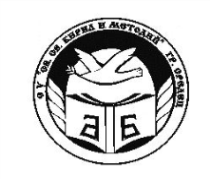 МИНИСТЕРСТВО  НА  ОБРАЗОВАНИЕТО  И НАУКАТАСУ „Св.св.Кирил и Методий” гр. Средец, обл.Бургас, ул. „В.Коларов” 168    тел. 0892237380 - директор; 05551/36-02 - ЗДУД; 0892237386 - канцелария;       eл.поща: info-201104@edu.mon.bg;   sait: www.susredets.org